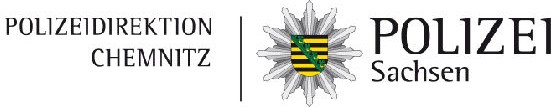 10PRev Döbeln	11Stationen der über-Land-Präventions-Tour1216PRev Rochlitz 2	8	7PRev Mittweida39Chemnitz5PRev Freiberg1617	15	1324	22PRev Stollberg18	192120PRev Marienberg	41423PRev AuePRev Annaberg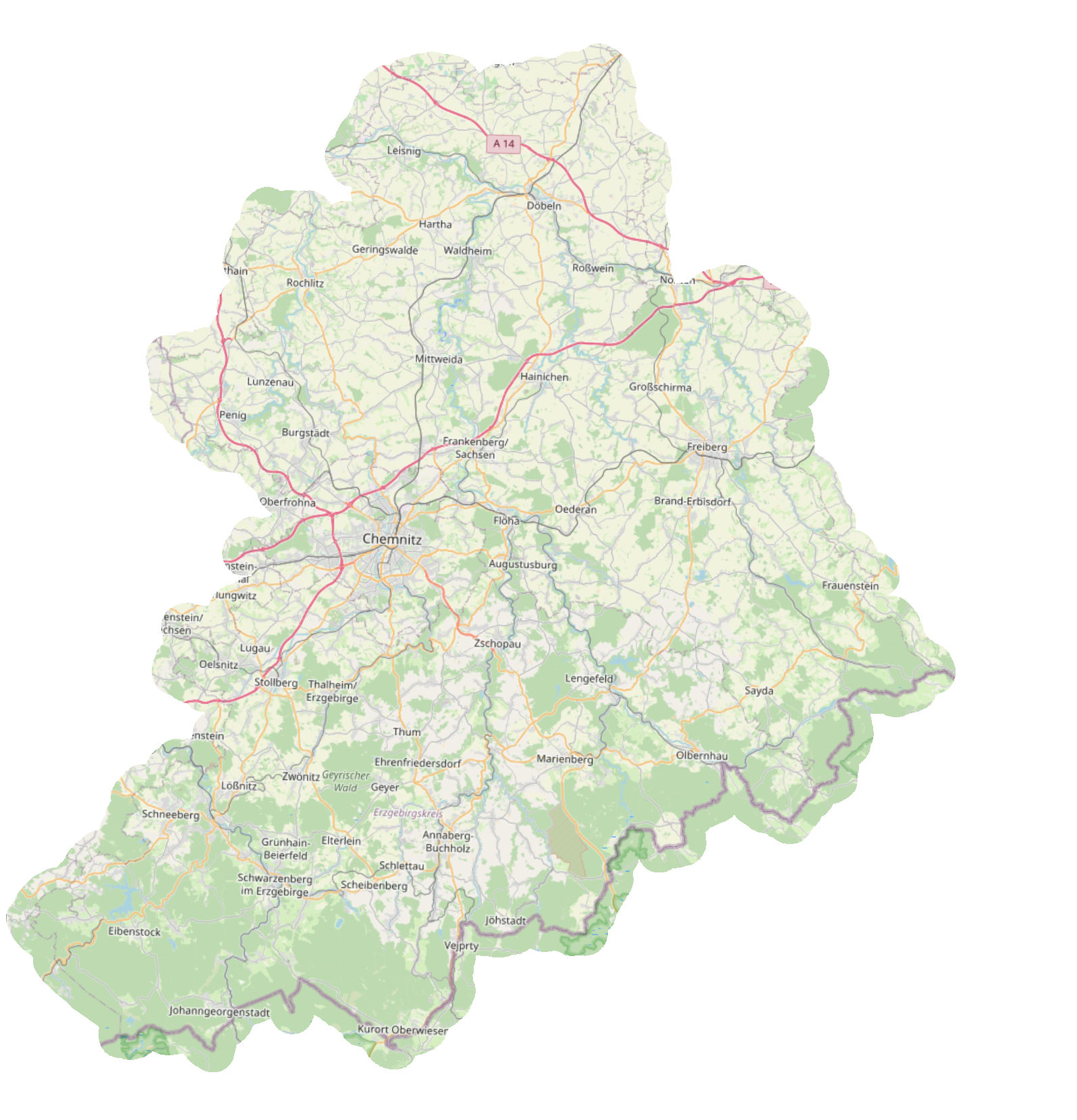 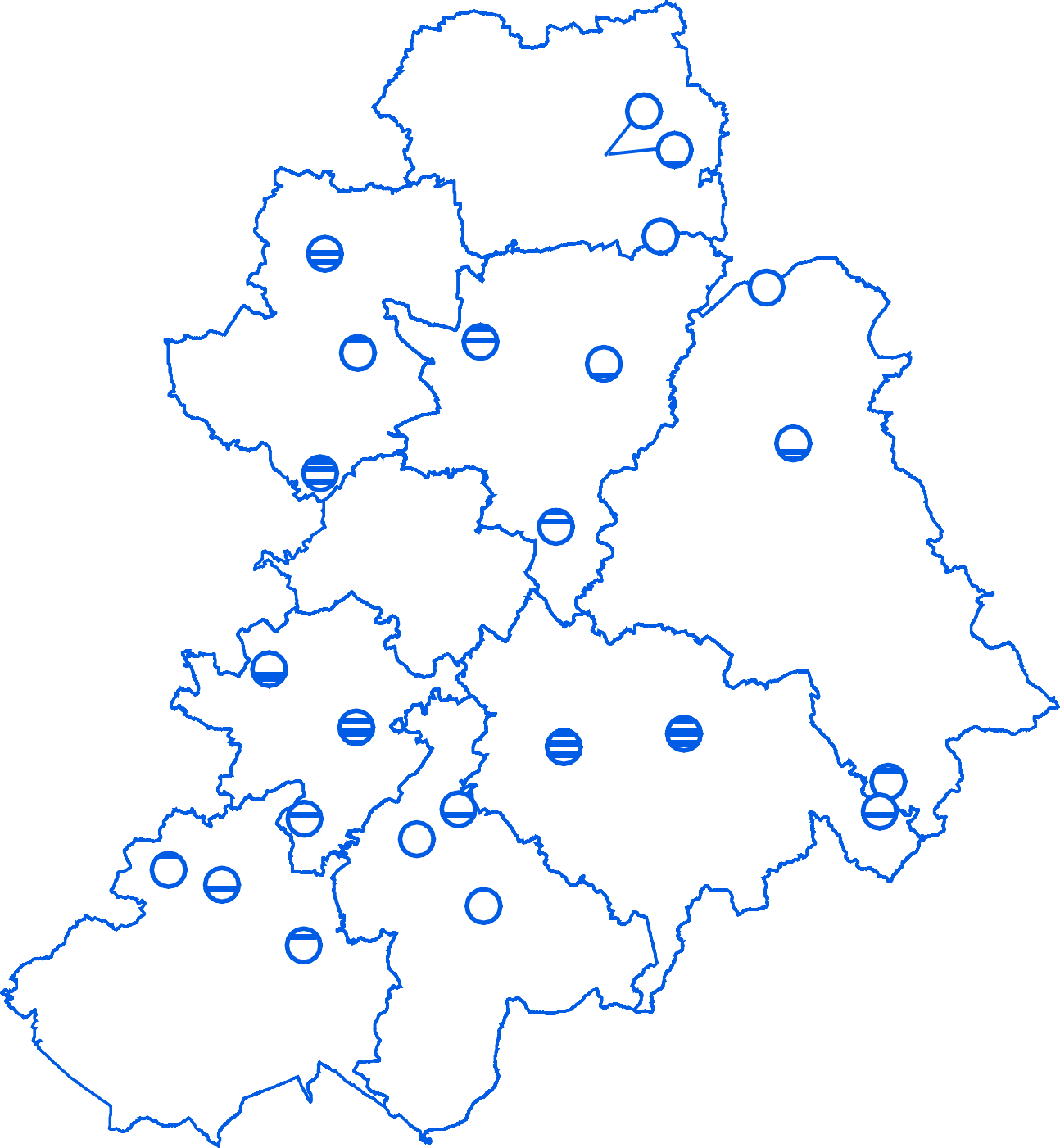 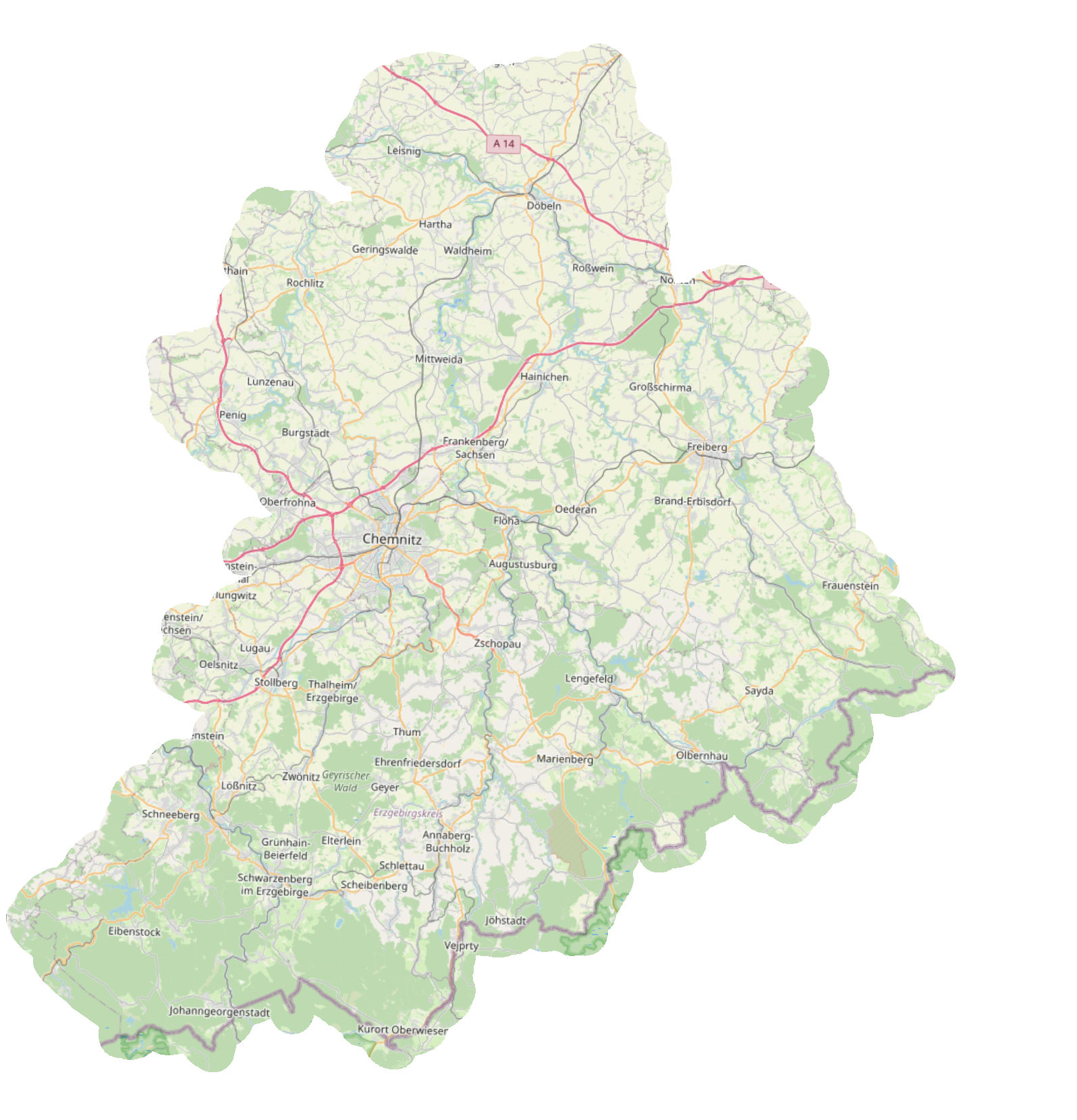 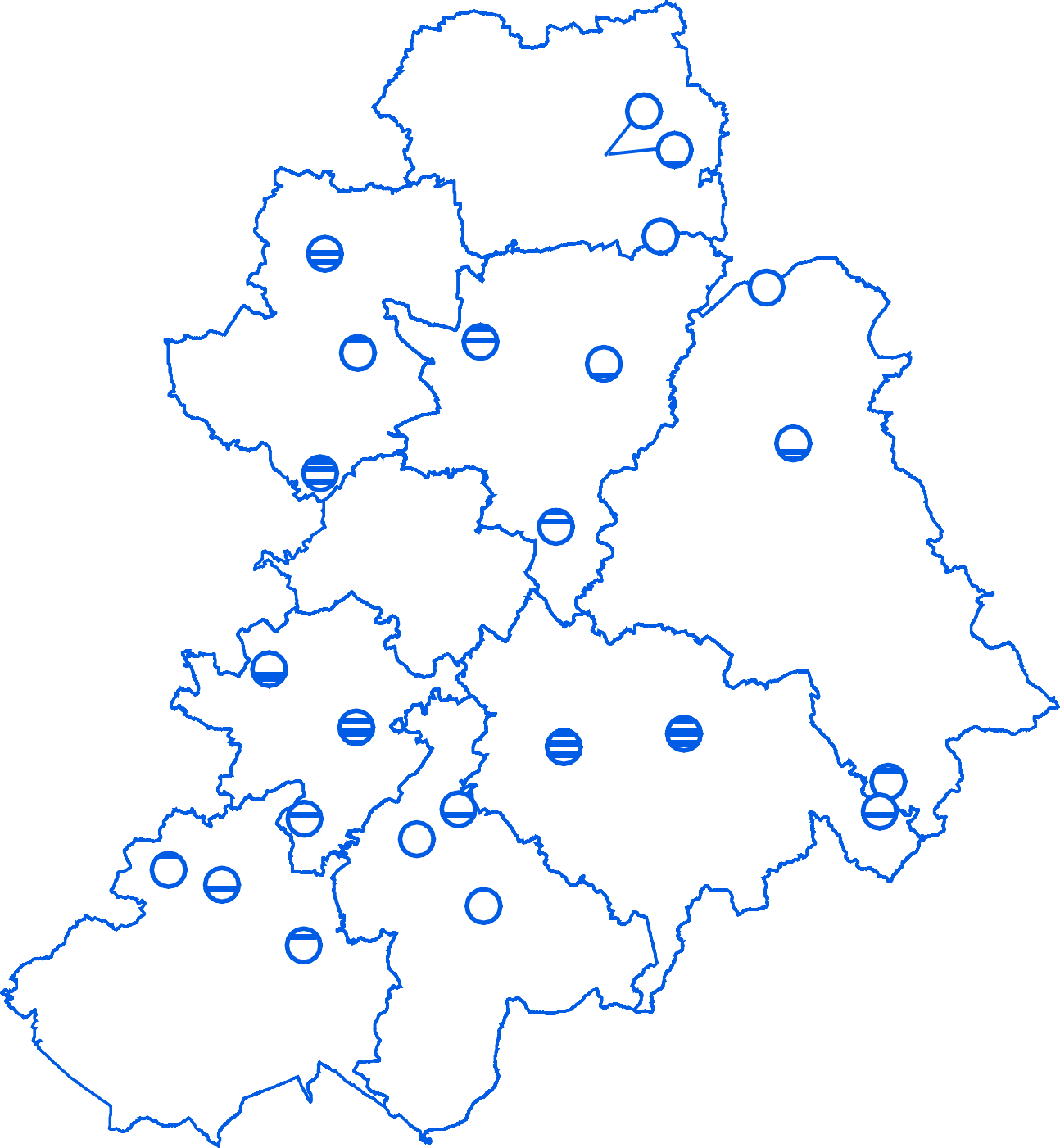 Legende    Stationen der über-Land-Präventions-Tour Grenze Polizeirevier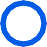 (C) OpenStreetMap and Contributors, Creative Commons-Share Alike License (CC-BY-SA)